ЧЕРКАСЬКА ОБЛАСНА РАДАГОЛОВАР О З П О Р Я Д Ж Е Н Н Я29.05.2024                                                                                           № 138-рПро встановлення посадового окладудиректору комунального некомерційного підприємства «Черкаська обласна лікарня
Черкаської обласної ради»Відповідно до статті 55 Закону України «Про місцеве самоврядування
в Україні», постанови Кабінету Міністрів України від 19.05.1999 № 859 
«Про умови і розміри оплати праці керівників підприємств, заснованих 
на державний, комунальній власності, та об’єднань державних підприємств» 
(зі змінами), рішення обласної ради від 16.12.2016 № 10-18/VIІ «Про управління суб’єктами та об’єктами спільної власності територіальних громад сіл, селищ, міст Черкаської області» (із змінами), пунктів 7, 8, 11 Положення про умови і розміри оплати праці керівників комунальних підприємств 
та комунальних некомерційних підприємств спільної власності територіальних громад сіл, селищ, міст Черкаської області, затвердженого розпорядженням голови Черкаської обласної ради від 05.12.2023 № 352-р, враховуючи розпорядження голови обласної ради від 25.01.2024 № 25-р «Про затвердження коефіцієнтів кратності, що застосовуються для визначення розмірів посадових окладів керівників комунальних некомерційних підприємств спільної власності територіальних громад сіл, селищ, міст Черкаської області», лист комунального некомерційного підприємства «Черкаська обласна лікарня Черкаської обласної ради» від 19.04.2024 № 01-28/1630:1. Встановити директору комунального некомерційного підприємства «Черкаська обласна лікарня Черкаської обласної ради» посадовий оклад 
у розмірі 29 270,00 грн (двадцять дев’ять тисяч двісті сімдесят гривень 00 коп.).2. Контроль за виконанням розпорядження покласти на управління об’єктами спільної власності територіальних громад області виконавчого апарату обласної ради та управління юридичного забезпечення та роботи 
з персоналом виконавчого апарату обласної ради.Голова	Анатолій ПІДГОРНИЙ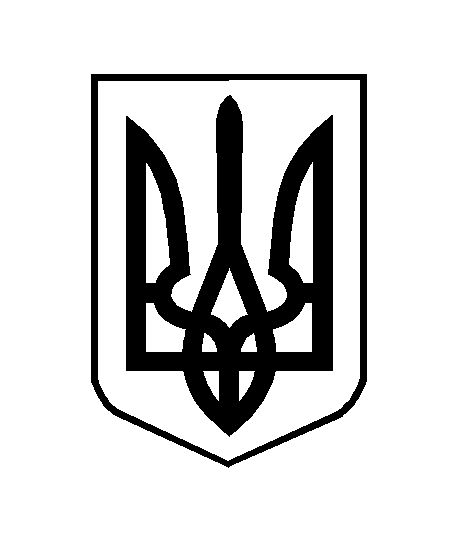 